Leerlingenmateriaal  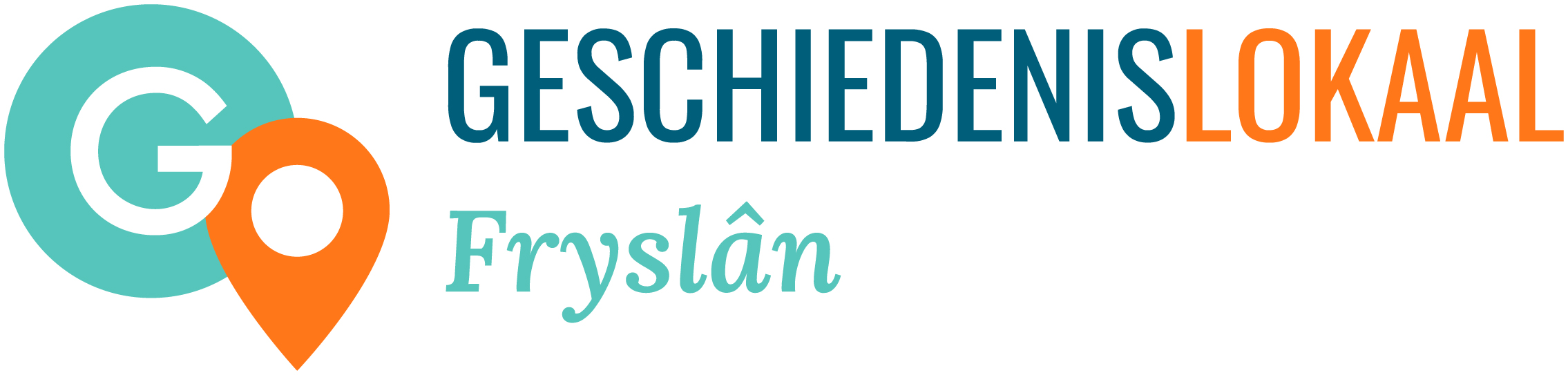 Format AlgemeenTaalgebruikTaalniveau	:	B1Schrijfstijl	:	Actief + Tegenwoordige tijd:			- dus wel: jullie schrijven		- en niet: jullie gaan schrijven / hebben geschreven	     (gebruik dus geen hulpwerkwoorden)Zo kort mogelijk	:	- voorkom herhalingen	 	- kopjes boven alinea’s + regels wit + opsommingstekens zorgen voor 		  overzichtelijkheidBelangrijkDefinitieve bestandsvorm	:	Aanmaken in Word, maar daarna opslaan als PDF. Deze PDF komt op 			de website.Definitieve bestandsnaam	:	Naam opdracht – leerlingenmateriaalVormgevingDat kan op 2 manierenMaak een eigen kleurrijk ontwerp met diverse afbeeldingen en lettertypes. Belangrijk: zet het logo van GeschiedenisLokaal Fryslân erop.Volg de eenvoudige format van GeschiedenisLokaal Fryslân op de volgende pagina. Tip: Kopieer dit hele document, dan heb je direct de goede opmaak, inclusief logo GeschiedenisLokaal Fryslân.Naam opdracht lettertype: 18 vetOpdrachtenblad  lettertype: 14Tijdvak:  naam tijdvak (jaartallen) lettertypes: vet + normaalKopje 1 lettertype: vet...........................................Kopje 2..........................................Lettertype basistekst	:	Calibri 11Regelafstand	:	1, enkel, voor en na beide 0 pt.Uitlijning	:	Alleen links